Просјечна нето плата у августу 825 КМНајвиша просјечна нето плата у подручју Финансијске дјелатности и дјелатности осигурања 1 284 КМ, најнижа у подручју Административне и помоћне услужне дјелатности 414 КМПросјечна мјесечна нето плата запослених у Републици Српској, исплаћена у августу 2014. године износи 825 КМ, а просјечна мјесечна бруто плата 1 331 КМ.У односу на август 2013. године, просјечна нето плата исплаћења у августу 2014. већа је реално за 2,4%, док је у односу на јул 2014. мања реално за 0,5%.До смањења просјечне плате у августу 2014. у односу на јул 2014. дошло је углавном због исплаћене мање плате у рудницима и термоелектранама гдје је забиљежен мањи број прековремених часова рада.Посматрано по подручјима, у августу 2014. године, највиша просјечна нето плата исплаћена је у подручју Финансијске дјелатности и дјелатности осигурања и износи 1 284 КМ. Са друге стране, најнижа плата у августу 2014. исплаћена је у подручју Административне и помоћне услужне дјелатности 414 КМ.У августу 2014. године, у односу на јул 2014, највећи номинални раст нето плате забиљежен је у подручјима Административне и помоћне услужне дјелатности 2,9%, Грађевинарство 2,3% и Информације и комуникације 2,0%. Смањење плате, у номиналном износу, забиљежено је у подручјима Производња и снабдијевање електричном енергијом, гасом, паром и климатизација 3,0%, Умјетност, забава и рекреација 3,0%. Мјесечна инфлација у августу 2014. године 0,0%Годишња инфлација (VIII 2014/VIII 2013) -0,7%Цијене производа и услуга које се користе за личну потрошњу у Републици Српској, мјерене индексом потрошачких цијена, у августу 2014. године у односу на претходни мјесец у просјеку су остале исте, док су на годишњем нивоу ниже за 0,7%.Највећи раст од 0,6% забиљежен je у одјељцима Алкохолна пића и дуван због виших цијена цигарета (1,9%) и у одјељку Здравство због виших цијена лијекова (0,9%). Раст цијена од 0,5% евидентиран је у одјељку Превоз, а највише у групи горива и мазива због виших набавних цијена (0,7%) бензина.Ниже цијене у одјељку Одјећа и обућа од 0,3% резултат су наставка сезонских снижења одјеће и обуће, у нешто мањем обиму него у претходном мјесецу. На нивоу одјељкa Храна и безалкохолна пића забиљежен је пад од 0,3% због нижих (сезонских) цијена поврћа (4,4%), ријечне и морске рибе (0,5%), свјежег меса (0,4%), безалкохолних пића (0,6%), док су више цијене воћа (3,4%) резултат сезонског карактера одређених култура, али и изразито високе набавне цијене лимуна (21,1%).Благи пад цијена (0,1%) забиљежен је у одјељку Рекреација и култура и то код група производа: аудио и визуелна опрема (0,8%), опрема за обраду података (0,5%), опрема зa спорт и рекреацију на отвореном (0,7%), док су истовремено забиљежене више цијене медија за снимање (1,4%), прибора за писање и материјала за цртање (0,4%), а резултат су виших набавних цијена.  У оквиру одјељка Остала добра и услуге ниже цијене забиљежене су у групи средства за личну хигијену (0,2%) због почетка периода акцијских попуста и у групи остали лични предмети (1,1%) због сезонских снижења.У одјељцима, Становање, Намјештај и покућство, Комуникације, Образовање и Ресторани и хотели цијене су у просјеку остале исте.Цијене произвођача индустријских производа на домаћем тржишту                        (VIII 2014/VII 2014.) у просјеку ниже 0,1%Цијенe произвођачa индустријских производа на домаћем тржишту у августу 2014. године у односу на јул 2014. године у просјеку су ниже за 0,1%, у односу на август 2013. године у просјеку су ниже за 0,4%, a у односу на децембар 2013. године у просјеку су више за 0,2%.Посматрано по намјени потрошње, у августу 2014. године, у односу на јул 2014. године, цијене нетрајних производа за широку потрошњу у просјеку су више за 0,1%, цијене интермедијарних производа у просјеку су ниже за 0,5%, цијене енергије за 0,1%, док су цијене капиталних прозвода као и цијене трајних производа за широку потрошњу у просјеку остале на истом нивоу.Цијене интермедијарних производа посматрано по намјени потрошње, у августу 2014. године, у односу на август 2013. у просјеку су ниже за 0,9%, цијене капиталних прозвода  као и цијене трајних производа за широку потрошњу за 0,8%, цијене енергије за 0,3%, док су цијене нетрајних производа за широку потрошњу у просјеку остале на истом нивоу.Посматрано по подручјима индустријске производње (PRODCOM), цијене подручја (Б) вађење руда и камена и цијене подручја (Ц) прерађивачка индустрија у августу 2014. године у односу на јул 2014. године у просјеку су ниже за 0,2%, док су цијене подручја (Д) производња и снабдијевање електричном енергијом, гасом, паром и климатизација, у просјеку остале на истом нивоу.У августу 2014. године, у односу на августу 2013, цијене подручја Вађење руда и камена у просјеку су ниже за 0,7%, цијене подручја Прерађивачка индустрија за 0,6%, док су цијене подручја производња и снабдијевање електричном енергијом, гасом, паром и климатизација у просјеку остале на истом нивоу.Цијене произвођача индустријских производа на страном тржишту                         (VIII 2014/VII 2014.) у просјеку више 0,3%Цијенe произвођачa индустријских производа на страном тржишту у августу 2014. године у односу на јул 2014. године у просјеку су више за 0,3%, у односу на август 2013. године у просјеку су ниже за 0,5%, a у односу на децембар 2013. године ниже су за 0,9%.Посматрано по намјени потрошње, у августу 2014. године у односу на јул 2014. године цијене интермедијарних производа у просјеку су више зa 0,6%, цијене капиталних производа у просјеку су ниже зa 0,8%, цијене нетрајних производа за широку потрошњу за 0,2%,  док су цијене енергије као и цијене трајних производа за широку потрошњу у просјеку остале на истом нивоу.Цијене трајних производа за широку потрошњу посматрано по намјени потрошње, у августу 2014, у односу на август 2013. у просјеку су више за 2,6%, цијене капиталних прозвода за 1,2%, цијене нетрајних производа за широку потрошњу за 0,7%, док су цијене енергије у просјеку ниже за 0,5% и цијене интермедијарних производа за 0,2%. Посматрано по подручјима индустријске производње (PRODCOM), цијене подручја (Б) вађење руда и камена у августу 2014. године у односу на јул 2014. године у просјеку су више за 5,6%, цијене подручја (Ц) прерађивачка индустрија за 0,1%, док су цијене подручја (Д) производња и снабдијевање електричном енергијом, гасом, паром и климатизација у просјеку остале на истом нивоу.У августу 2014. године, у односу на август 2013, цијене подручја Вађење руда и камена више су за 9,4%, док су цијене подручjа Прерађивачка индустрија у просјеку остале на истом нивоу.Индустријска производња (I-VIII 2014/I-VIII 2013.) мања 1,4%Број запослених у индустрији (I-VIII 2014/I-VIII 2013.) већи 1,6%Индустријска производња у периоду јануар - август 2014. године, у односу на исти период прошле године мања је за 1,4%, док је број запослених у посматраном периоду већи за 1,6%.Производња интермедијарних производа у периоду јануар - август 2014. године, у односу на исти период прошле године виша је за 1,8%, нетрајних производа за широку потрошњу за 7,4%, трајних производа за широку потрошњу за 7,7%, капиталних производа за 9,6%, док је производња енергије мања за 12,4%.Број запослених у индустрији у августу 2014. године у односу на просјечан мјесечни број запослених у 2013. години већи је за 2,0%, у односу на исти мјесец прошле године већи је за 1,1%, а у односу на јул 2014. године за 0,4%. У подручју Вађење руда и камена број запослених у периоду јануар - август 2014. године, у односу на исти период прошле године виши је за 5,1%, у подручју Производња и снабдијевање електричном енергијом, гасом, паром и климатизацији за 2,3% и у подручју Прерађивачка индустрија за 1,1%. Покривеност увоза извозом у 2013. години 57,1% - коначни подациИзвоз (2013/2012.) повећан 9,7%У 2013. години остварен је извоз у вриједности од 2 милијарде 604 милиона КМ, што је за 9,7% више у односу на 2012. годину. Увоз је, у 2013. години износио 4 милијарде 558 милиона КМ, што је за 1,6% више у односу на 2012. годину.У оквиру укупно остварене робне размјене Републике Српске са иностранством у 2013. години, проценат покривености увоза извозом износио је 57,1%. У погледу географске дистрибуције робне размјене Републикe Српскe са иностранством, у 2013. години највише се извозило у Србију и то у вриједности од 414 милиона КМ, односно 15,90%, те у Италију, у вриједности од 413 милиона КМ, односно 15,87% од укупног оствареног извоза.У 2013. години највише се увозило из Русије и то у вриједности од милијарду и 222 милиона КМ, односно 26,8% и из Србије, у вриједности од 765 милиона КМ, односно 16,8% од укупно оствареног увоза.У 2013, највише су се извозила нафтна уља и уља добијена од битуменозних минерала (осим сирових) са укупном вриједношћу од 242 милиона КМ, што износи 9,3% од укупног извоза, док највеће учешће у увозу остварује нафта и уља добијена од битуменозних минерала (сирова), са укупном вриједношћу од милијарду и 200 милиона КМ, што износи 26,3% од укупног увоза.Извоз (I-VIII 2014/I-VIII 2013.) повећан 4,5%Покривеност увоза извозом (у периоду I-VIII 2014.) 56,0% У августy 2014. године остварен је извоз у вриједности од 198 милиона КМ и увоз у вриједности од 446 милиона КМ.У периоду јануар - август 2014. остварен је извоз у вриједности од милијарду и 768 милиона КМ, што је за 4,5% више у односу на исти период претходне године. Увоз је, у истом периоду, износио 3 милијарде 157 милиона КМ, што је за 9,1% више у односу на исти период претходне године. Проценат покривености увоза извозом за првих осам мјесеци текуће године износио је 56,0%.У погледу географске дистрибуције робне размјене Републикe Српскe са иностранством, у периоду јануар - август 2014. године, највише се извозило у Италију и то у вриједности од 331 милион КМ, односно 18,7%, те у Србију 252 милиона КМ, односно 14,3% од укупног оствареног извоза.У истом периоду, највише се увозило из Русије и то у вриједности од 686 милиона КМ, односно 21,7% и из Србије, у вриједности од 507 милиона КМ, односно 16,0% од укупно оствареног увоза.Посматрано по групама производа, у периоду јануар - август 2014. године, највеће учешће у извозу остварују нафтна уља и уља добиjена од битуменозних минерала (осим сирових) са укупном вриједношћу од 167 милиона КМ, што износи 9,5% од укупног извоза, док највеће учешће у увозу остварује нафта и уља добијена од битуменозних минерала (сирова), са укупном вриједношћу од 668 милиона КМ, што износи 21,2% од укупног увоза. Графикон 1. Извоз и увоз по мјесецима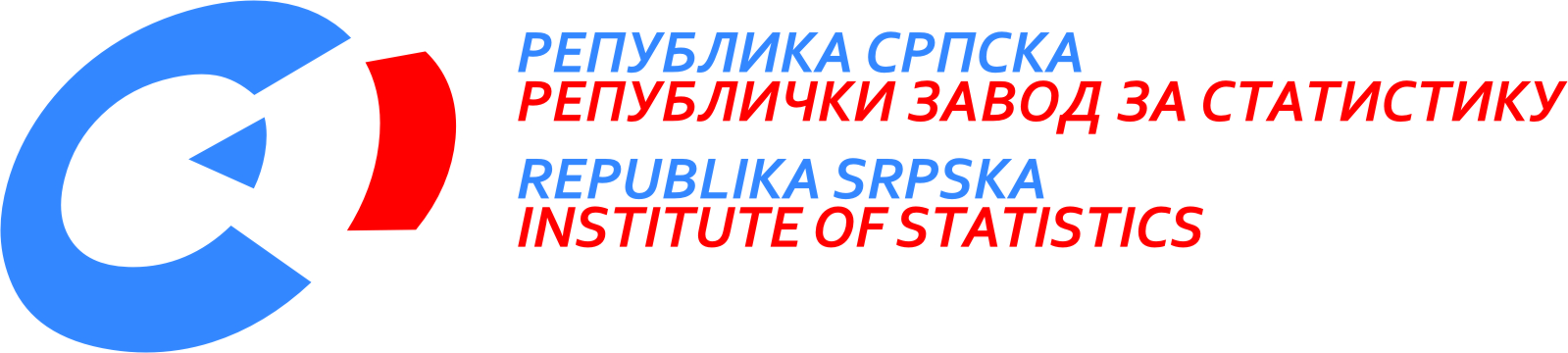             23. септембар 2014.  9/14 септембар 2014. годинеСАОПШТЕЊЕ ЗА МЕДИЈЕМАТЕРИЈАЛ ПРИПРЕМИЛИ: Статистика радаБиљана Глушацbiljana.glusac@rzs.rs.ba Статистика цијена Биљана ТешићBiljana.tesic@rzs.rs.baЈасминка Милићjasminka.milic@rzs.rs.baСтатистика индустрије и рударства Мирјана Бандурmirjana.bandur@rzs.rs.baСтатистика спољне трговине мр Сања Стојчевић Увалићsanja.stojcevic@rzs.rs.baОБЈАШЊЕЊА ПОЈМОВА - просјек¹ - процјенаСаопштење припремило одјељење публикацијаВладан Сибиновић, начелник одјељењаИздаје Републички завод за статистику,Република Српска, Бања Лука, Вељка Млађеновића 12дДр Радмила Чичковић, директор ЗаводаСаопштење је објављено на Интернету, на адреси: www.rzs.rs.baтел. +387 51 332 700; E-mail: stat@rzs.rs.baПриликом коришћења података обавезно навести извор